Crazy Auction 2015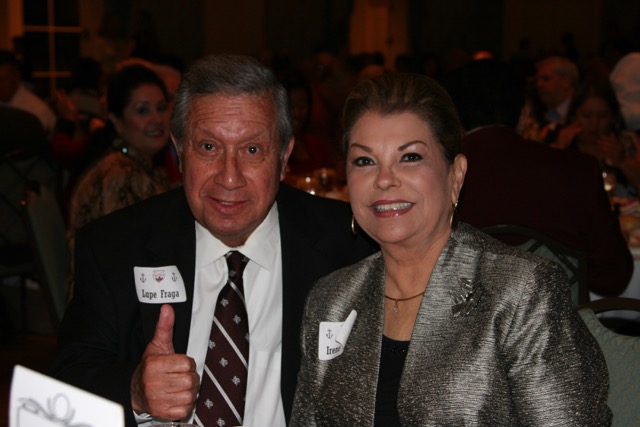 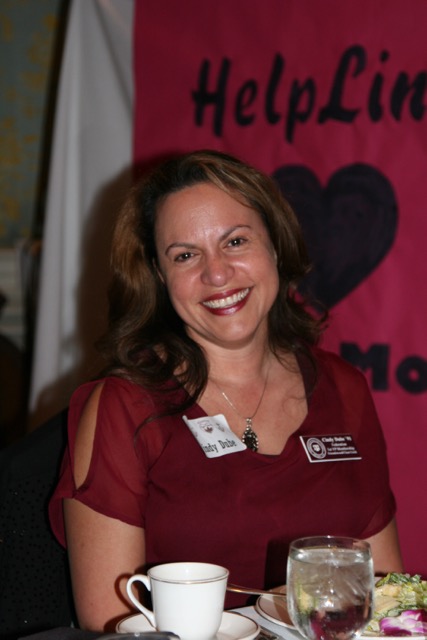 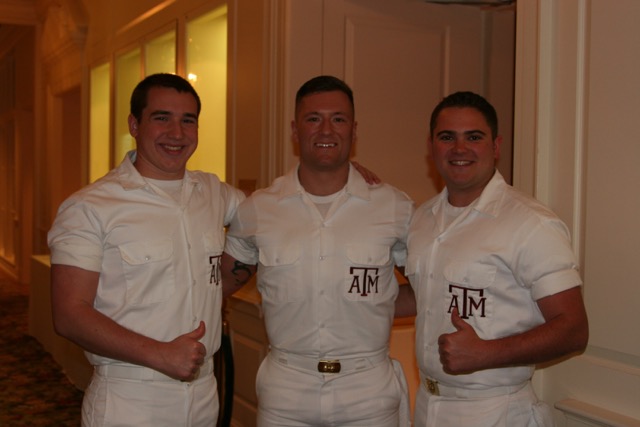 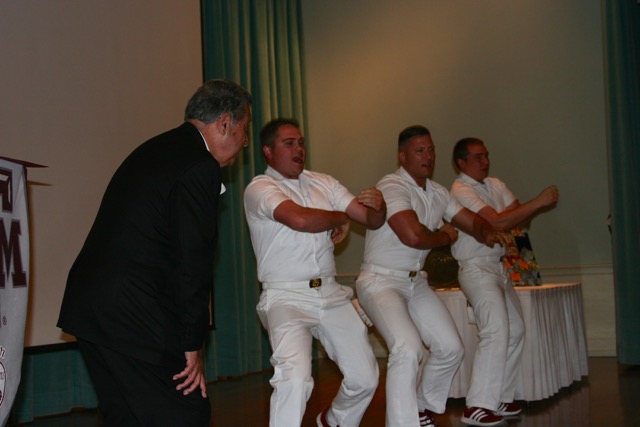 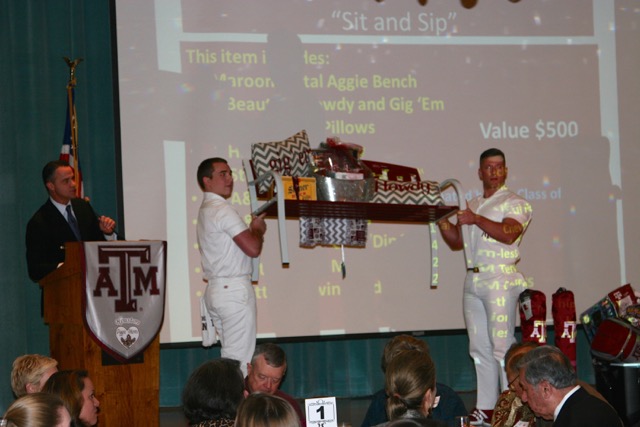 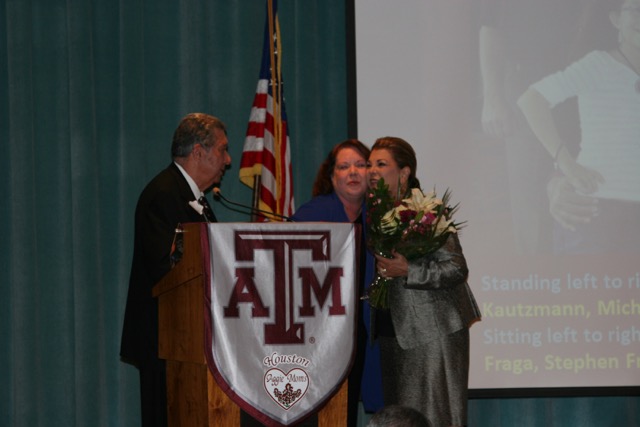 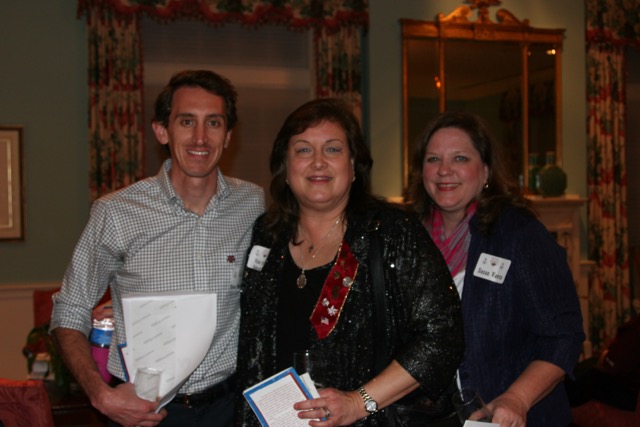 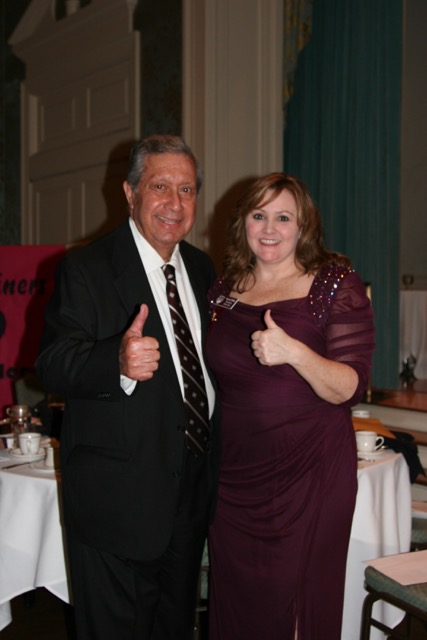 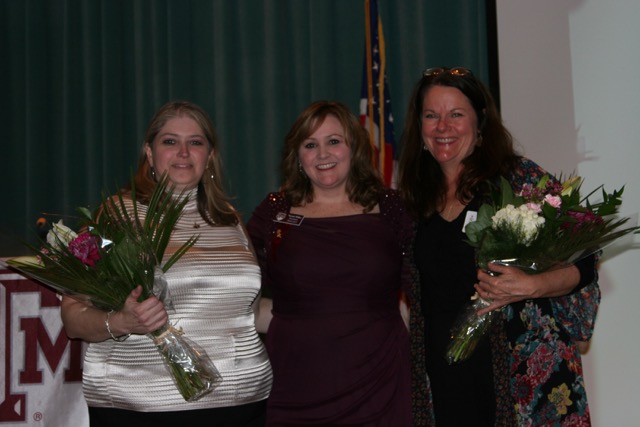 